			Vysoká škola zdravotnická, o. p. s., Duškova 7, Praha 5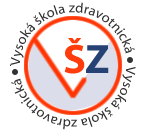 Název předmětu: PALIATIVNÍ PÉČE (PAPE)Studijní obor: Všeobecná sestraČasový rozpis:	3. ročníkzimní semestr: 0/14 (přednášky/cvičení) hodin Vedení cvičení: Mgr. Eva Marková, Ph.D.Zápočet: Skupinová diskuse na téma Důstojné umírání 31. 10. 2019. 